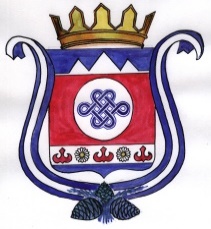 ПОСТАНОВЛЕНИЕ                                                                             JОПот «30» ноября  2020 года   № 44с. ШыргайтаОб утверждении Положения о комиссии по координации работы и противодействию коррупции в МО Шыргайтинское сельское поселениеВ соответствии с Федеральным законом от 25.12.2008 N 273-ФЗ "О противодействии коррупции", Указом Президента РФ от 15.07.2015 N 364 (ред. от 19.09.2017) "О мерах по совершенствованию организации деятельности в области противодействия коррупции", Указом Главы Республики Алтай, Председателя Правительства Республики Алтай от 09.10.2015 N 275-у "Об усилении работы по противодействию коррупции в Республике Алтай", Уставом МО Шыргайтинское сельское поселение,постановляю:Утвердить Положение о комиссии по координации работы и противодействию коррупции в муниципальном образовании Республики Алтай (Приложение 1);Настоящее постановление вступает в силу с даты его подписания.Обнародовать настоящее постановление на специальном информационном стенде Администрации муниципального образования Шыргайтинское сельское поселение.Опубликовать постановление на официальном сайте администрации муниципального образования Шыргайтинское сельское поселение в информационно - телекоммуникационной сети «Интернет».Контроль за исполнением настоящего постановления оставляю за собой.Глава МО  Шыргайтинскоесельское поселение                                                             А.В.МогулчинПриложение 1к постановлению администрации№ 44 от 30 ноября 2020 годаПОЛОЖЕНИЕО КОМИССИИ ПО КООРДИНАЦИИ РАБОТЫ ПО ПРОТИВОДЕЙСТВИЮКОРРУПЦИИ В МО ШЫРГАЙТИНСКОЕ СЕЛЬСКОЕ ПОСЕЛЕНИЕ	I. Общие положения1. Комиссия по координации работы по противодействию коррупции в МО Шыргайтинское сельское поселение (далее - комиссия) является постоянно действующим координационным органом при Главе муниципального образования Шыргайтинское сельское поселение.2. Комиссия в своей деятельности руководствуется Конституцией Российской Федерации, федеральными конституционными законами, федеральными законами, указами и распоряжениями Президента Российской Федерации, постановлениями и распоряжениями Правительства Российской Федерации, Конституцией Республики Алтай, законами Республики Алтай, иными нормативными правовыми актами Республики Алтай, а также настоящим Положением.3. Комиссия осуществляет свою деятельность во взаимодействии с отделом по профилактике коррупционных и иных правонарушений при Главе Республики Алтай, Председателе Правительства Республики Алтай.II. Основные задачи комиссии5. Основными задачами комиссии являются:а) обеспечение исполнения решений Комиссии по координации работы по противодействию коррупции в Республике Алтай.б) подготовка предложений о реализации государственной политики в области противодействия коррупции Главе муниципального образования Шыргайтинское сельское поселение.в) обеспечение координации деятельности администрации МО Шыргайтинское сельское поселение и администрации МО «Шебалинский район» по реализации государственной политики в области противодействия коррупции;г) обеспечение согласованных действий администрации МО Шыргайтинское сельское поселение и администрации МО «Шебалинский район», а также их взаимодействия с территориальными органами федеральных государственных органов при реализации мер по противодействию коррупции в МО Шыргайтинское сельское поселение;д) обеспечение взаимодействия администрации МО Шыргайтинское сельское поселение и администрации МО «Шебалинский район» с гражданами, институтами гражданского общества, средствами массовой информации, научными организациями по вопросам противодействия коррупции в МО Шыргайтинское сельское поселение;е) информирование общественности о проводимой администрацией МО Шыргайтинское сельское поселение и администрацией МО «Шебалинский район» работе по противодействию коррупции.III. Полномочия комиссии6. Комиссия в целях выполнения возложенных на нее задач осуществляет следующие полномочия:а) подготавливает предложения по совершенствованию нормативно-правовой базы МО Шыргайтинское сельское поселение о противодействии коррупции Главе муниципального образования Шыргайтинское сельское поселение;б) разрабатывает меры по противодействию коррупции, а также по устранению причин и условий, порождающих коррупцию;в) разрабатывает рекомендации по организации антикоррупционного просвещения граждан в целях формирования нетерпимого отношения к коррупции и антикоррупционных стандартов поведения;г) организует:-подготовку проектов нормативных правовых актов МО Шыргайтинское сельское поселение по вопросам противодействия коррупции;-разработку муниципальной антикоррупционной программы и разработку антикоррупционных программ администрацией сельского поселения (планов мероприятий по противодействию коррупции), а также контроль за их реализацией, в том числе путем мониторинга эффективности реализации мер по противодействию коррупции, предусмотренных этими программами;д) рассматривает вопросы, касающиеся соблюдения лицами, замещающими муниципальные должности администрации МО Шыргайтинское сельское поселение, для которых законодательством не предусмотрено иное, запретов, ограничений и требований, установленных в целях противодействия коррупции;е) принимает меры по выявлению (в том числе на основании обращений граждан, сведений, распространяемых средствами массовой информации, протестов, представлений, предписаний федеральных государственных органов) причин и условий, порождающих коррупцию, создающих административные барьеры;ж) оказывает содействие развитию общественного контроля за реализацией муниципальной антикоррупционной программы, антикоррупционных программ сельского поселения (планов мероприятий по противодействию коррупции);з) осуществляет подготовку ежегодного доклада о деятельности в области противодействия коррупции, обеспечивает его размещение на официальном сайте администрации МО Шыргайтинское сельское поселение в информационно-телекоммуникационной сети "Интернет", опубликование в средствах массовой информации и направление в Единый аппарат Главы Республики Алтай, Правительства Республики Алтай,  (по их запросам).IV. Порядок формирования комиссии7. Положение о комиссии и персональный состав комиссии утверждаются Главой МО Шыргайтинское сельское поселение.8. Комиссия формируется в составе председателя комиссии, его заместителей, секретаря и членов комиссии.9. Председателем комиссии по должности является Глава МО Шыргайтинское сельское поселение или лицо, временно исполняющее его обязанности.10. В состав комиссии могут входить специалисты сельского поселения МО Шыргайтинское сельское поселение, представители общественных организаций, уставными задачами которых является участие в противодействии коррупции.11. Передача полномочий члена комиссии другому лицу не допускается.12. Участие в работе комиссии осуществляется на общественных началах.13. На заседания комиссии могут быть приглашены представители МО «Шебалинский район», общественных организаций и средств массовой информации.14. По решению председателя комиссии для анализа, изучения и подготовки экспертного заключения по рассматриваемым комиссией вопросам к ее работе могут привлекаться на временной или постоянной основе эксперты.V. Организация деятельности комиссии и порядок ее работы15. Работа комиссии осуществляется в соответствии с планом работы Комиссии.16. Заседания комиссии ведет председатель комиссии или по его поручению заместитель председателя комиссии.17. Заседания комиссии проводятся, не реже одного раза в квартал. В случае необходимости по инициативе председателя комиссии, заместителя председателя комиссии, а также члена комиссии (по согласованию с председателем комиссии или его заместителем и по представлению секретаря комиссии) могут проводиться внеочередные заседания комиссии.18. Заседания комиссии проводятся открыто (разрешается присутствие лиц, не являющихся членами комиссии). В целях обеспечения конфиденциальности при рассмотрении соответствующих вопросов председателем комиссии или в его отсутствие заместителем председателя комиссии может быть принято решение о проведении закрытого заседания комиссии (присутствуют только члены комиссии и приглашенные на заседание лица).19. Решения комиссии оформляются протоколом.20. Для реализации решений комиссии могут издаваться нормативные правовые акты или распорядительные акты Главы МО Шыргайтинское сельское поселение, а также даваться поручения Главы МО Шыргайтинское сельское поселение.21. По решению комиссии могут создаваться рабочие группы по отдельным вопросам.22. Председатель комиссии:а) осуществляет общее руководство деятельностью комиссии;б) утверждает план работы комиссии (ежегодный план);в) утверждает повестку дня очередного заседания комиссии;г) дает поручения в рамках своих полномочий членам комиссии;23. Обеспечение деятельности комиссии, подготовку материалов к заседаниям комиссии и контроль за исполнением принятых ею решений осуществляет Управление делами администрации МО Шыргайтинское сельское поселение.24. Секретарь комиссии:а) обеспечивает подготовку проекта плана работы комиссии (ежегодного плана), формирует повестку дня ее заседания, координирует работу по подготовке необходимых материалов к заседанию комиссии, проектов соответствующих решений, ведет протокол заседания комиссии;б) информирует членов комиссии, приглашенных на заседание лиц, экспертов, иных лиц о месте, времени проведения и повестке дня заседания комиссии, обеспечивает их необходимыми материалами;в) оформляет протоколы заседаний комиссии;г) организует выполнение поручений председателя комиссии, данных по результатам заседаний комиссии.25. По решению председателя комиссии информация о решениях комиссии (полностью или в какой-либо части) может передаваться средствам массовой информации для опубликования.